проект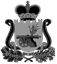 СОВЕТ ДЕПУТАТОВВЯЗЬМА-БРЯНСКОГО СЕЛЬСКОГО ПОСЕЛЕНИЯВЯЗЕМСКОГО РАЙОНА СМОЛЕНСКОЙ ОБЛАСТИРЕШЕНИЕот ________________                                                                                            № ____О внесении изменения в решение Совета депутатов Вязьма-Брянского сельского поселения Вяземского района Смоленской области от 11.11.2021 № 42 «Об утверждении Положения о муниципальном жилищном контроле в Вязьма-Брянском сельском поселении Вяземского района Смоленской области»В соответствии с Федеральным законом от 18.03.2023 № 71-ФЗ «О внесении изменений в статьи 2 и 3 Федерального закона «О газоснабжении в Российской Федерации» и Жилищный кодекс Российской Федерации», Уставом Вязьма-Брянского сельского поселения Вяземского района Смоленской области, 	Совет депутатов Вязьма-Брянского сельского поселения Вяземского района Смоленской области РЕШИЛ:1. Внести в подпункт 1 пункта 1.2. Положения о муниципальном жилищном контроле в Вязьма-Брянском сельском поселении Вяземского района Смоленской области, утвержденное решением Совета депутатов Вязьма-Брянского сельского поселения от 11.11.2021 № 42 (в редакции решений Совета депутатов Вязьма-Брянского сельского поселения Вяземского района Смоленской области от 17.12.2021 № 59, от 29.03.2022 № 9, от 21.12.2022 № 51, от 11.10.2023 № 31) изменение, дополнив абзацем следующего содержания:«- безопасной эксплуатации и техническому обслуживанию внутридомового и (или) внутриквартирного газового оборудования, а также требований к содержанию относящихся к общему имуществу в многоквартирном доме вентиляционных и дымовых каналов.».2. Настоящее решение опубликовать в газете «Вяземский вестник» и разместить на официальном сайте Администрации Вязьма-Брянского сельского поселения Вяземского района Смоленской области в информационно-телекоммуникационной сети «Интернет» (http://вязьма-брянская.рф/).Глава муниципального образованияВязьма-Брянского сельского поселенияВяземского района Смоленской области                                          В.П. Шайторова